XVIII Mistrzostwa Polski OthelloWarszawa 25 i 26.05.2019Komunikat organizacyjnyOrganizacja:Towarzystwo Miłośników Gier Umysłowych;Polska Federacja Othello;Fundacja Groteka;Krajowa Federacja Sportu dla Wszystkich;Patronat medialny:Redakcja SPORT dla WSZYSTKICH;Cel zawodów:Wyłonienie mistrzyni i mistrza Polski na rok 2019;Współzawodnictwo sportowe w grze Othello;Popularyzacja gry Othello jako dyscypliny sportu intelektualnego;Termin i miejsce:Turniej odbędzie się w dniach 25 i 26.05.2019 r. (sobota i niedziela). Początek zawodów o godz. 10.30. W załączeniu szczegółowy harmonogram;Miejsce: Warszawa Praga Północ, Mała Warszawa, ul. Otwocka 14 pomieszczenia fundacji Groteka;Warunki uczestnictwa:W turnieju mogą uczestniczyć wszyscy zainteresowani grą po wypełnieniu zgłoszenia i wpłacie wpisowego (zawodnicy krajowi i zagraniczni);Wpisowe wynosi 30 zł dla wszystkich startujących osób;Organizatorzy dopuszczają do gry zawodników z innych krajów, jednak nie uczestniczą oni w podziale nagród.System rozgrywek:Turniej zostanie rozegrany systemem szwajcarskim kontrolowanym na dystansie 9 rund + finały 4 najlepszych graczy;Tempo gry wynosi 25 minut dla zawodnika na całkowite zakończenie partii.Nagrody:Puchary i medale dla czterech najlepszych zawodników (dla zawodników Polskich);Puchar i medal dla najlepszej zawodniczki (dla zawodników Polskich);Nagrody pieniężne (dla zawodników Polskich):I miejsce = 300 PLNII miejsce = 200 PLNIII miejsce = 100 PLNDla najlepszej kobiety = 100 PLNNagrody rzeczowe (dla zawodników Polskich):IV miejsceV miejsceVI miejscewyróżnienie dla najmłodszego uczestnika;dyplomy dla wszystkich uczestników.Wszyscy gracze z zagranicy otrzymują upominki w postaci gier planszowych i literatury tematycznej.Uwagi końcowe:Dla zainteresowanych płatny nocleg HOSTEL ul. Otwocka 7 (rezerwacja we własnym zakresie);Wyżywienie we własnym zakresie;Wszyscy grają w jednej grupie;Ostateczna interpretacja niniejszego regulaminu należy do organizatora;Organizator zapewnia bezpłatnie ciepłe napoje;Dyrektor i sędzia zawodów Bartek Sury.Gospodarz zawodów Cezary DomińczakWszelkich dodatkowych informacji udziela: Cezary Domińczak pod nr tel.:, 600 727357 lub drogą elektroniczną: cezary-dominczak@wp.plHarmonogram godzinowy:Sobota 25.05.2019 r.- godz. 09.30. – 10.30. – potwierdzenie udziału w mistrzostwach- 	10.30. – 11.20. – I runda- 	11.25. – 12.15. – II runda- 	12.20. – 13.10. – III runda-	13.15. – 14.05. – IV runda-	14.05. – 15.00. – przerwa obiadowa-	15.00. – 15.50. – V runda- 	15.55. – 16.45. – VI runda-  	16.50. – 17.40. – VII rundaNiedziela 26.05.2019 r.- godz.	  10.00. – 10.50. – VII runda- 	  10.55. – 11.45. – VIII runda-	  11.50. – 12.40. – IX runda-	  12.45. – 13.00. – przerwa-	  13.00. – 15.30. – gry finałoweW finałach grają 4 najlepsi zawodnicy sklasyfikowani po 9 rundach. W półfinale pierwszy zawodnik zagra z czwartym, a drugi z trzecim.W finale zagrają zwycięzcy, a w meczu o III miejsce pokonani.W finałach gra się do dwóch wygranych gier lub najlepszy wynik z trzech gier.Tempo gry na turnieju wynosi 25 minut dla zawodnika na całkowite zakończenie partii.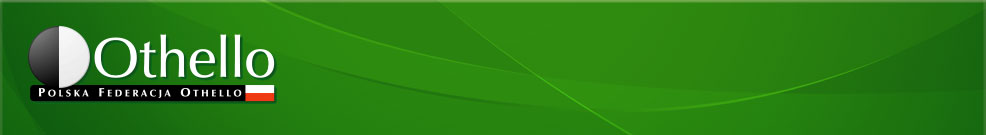 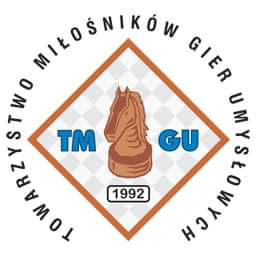 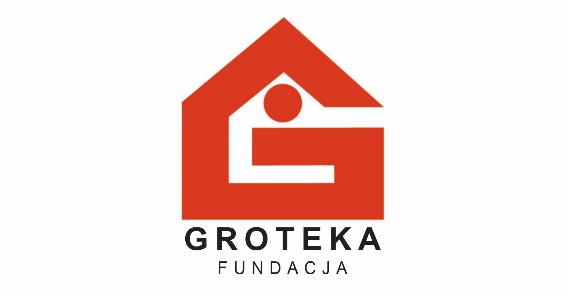 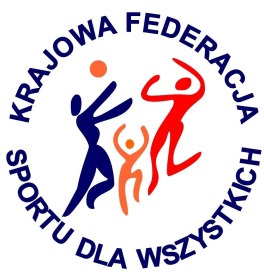 